Participles (present or past) 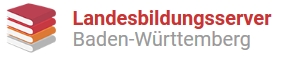 instead of relative clauses: Task SheetExample: The woman who is standing next to my father is his new girlfriend.→ The woman standing next to my father is his new girlfriend.An ideal fair trade worldAll the clothes which are made in this factory are certified as fair trade products. → The people who work in these factories receive good wages. → None of the fabric which is used in the production has undergone treatment with toxic chemicals. →The fair trade label offers companies that follow their rules above market prices. → The clothes which are exported to many western countries are of good quality and very fashionable. → The women who have children under the age of six can bring these children along and they are taken care of by preschool teachers. → If the workers want to complain about superiors who mistreat them, they can easily contact someone from the workers’ union. → The profits which the company makes allow for better working conditions and fair wages. → When consumers realize that the clothes which are produced in this factory are not only of better quality than rock-bottom products, but also enhance the living conditions of workers, they will certainly continue to buy them. → The wages and working conditions that are offered by this special company are outstanding. → Most consumers who learn about this model company support the idea and are willing to pay higher prices. → In a future better world, more companies who understand that they will also profit from a good reputation, will certainly join the fair trade movement. → 